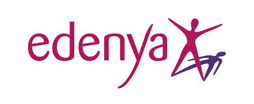 Début des coursLUNDILUNDILUNDIMARDIMERCREDIMERCREDIJEUDIVENDREDIVENDREDI17H30BODY BARRE 45 ‘BODY BARRE 45 ‘BODY BARRE 45 ‘ABDOS 30 ‘Body barre / Cross training 30’ Body barre / Cross training 30’ CAF 30'18H30STEP 45'STEP 45'STEP 45'BIKING 45'STEP 45’ STEP 45’ BIKING 45'Cross training 45'Cross training 45'Les cours sont susceptibles d'être modifiés pendant les vacancesLes cours sont susceptibles d'être modifiés pendant les vacancesLes cours sont susceptibles d'être modifiés pendant les vacancesLes cours sont susceptibles d'être modifiés pendant les vacancesLes cours sont susceptibles d'être modifiés pendant les vacancesLes cours sont susceptibles d'être modifiés pendant les vacancesLes cours sont susceptibles d'être modifiés pendant les vacancesLes cours sont susceptibles d'être modifiés pendant les vacancesLes cours sont susceptibles d'être modifiés pendant les vacancesLes cours sont susceptibles d'être modifiés pendant les vacancesEn dessous de 4 personnes, les cours sont à l'appréciation du coachEn dessous de 4 personnes, les cours sont à l'appréciation du coachEn dessous de 4 personnes, les cours sont à l'appréciation du coachEn dessous de 4 personnes, les cours sont à l'appréciation du coachEn dessous de 4 personnes, les cours sont à l'appréciation du coachEn dessous de 4 personnes, les cours sont à l'appréciation du coachEn dessous de 4 personnes, les cours sont à l'appréciation du coachEn dessous de 4 personnes, les cours sont à l'appréciation du coachEn dessous de 4 personnes, les cours sont à l'appréciation du coachEn dessous de 4 personnes, les cours sont à l'appréciation du coachDébut des coursLUNDILUNDILUNDIMARDIMERCREDIMERCREDIJEUDIVENDREDIVENDREDI17H30BODY BARRE 45 ‘BODY BARRE 45 ‘BODY BARRE 45 ‘ABDOS 30 ‘Body barre / Cross training 30’Body barre / Cross training 30’CAF 30'18H30STEP 45'STEP 45'STEP 45'BIKING 45'STEP 45’ STEP 45’ BIKING 45'Cross training 45'Cross training 45'Les cours sont susceptibles d'être modifiés pendant les vacancesLes cours sont susceptibles d'être modifiés pendant les vacancesLes cours sont susceptibles d'être modifiés pendant les vacancesLes cours sont susceptibles d'être modifiés pendant les vacancesLes cours sont susceptibles d'être modifiés pendant les vacancesLes cours sont susceptibles d'être modifiés pendant les vacancesLes cours sont susceptibles d'être modifiés pendant les vacancesLes cours sont susceptibles d'être modifiés pendant les vacancesLes cours sont susceptibles d'être modifiés pendant les vacancesLes cours sont susceptibles d'être modifiés pendant les vacancesEn dessous de 4 personnes, les cours sont à l'appréciation du coachEn dessous de 4 personnes, les cours sont à l'appréciation du coachEn dessous de 4 personnes, les cours sont à l'appréciation du coachEn dessous de 4 personnes, les cours sont à l'appréciation du coachEn dessous de 4 personnes, les cours sont à l'appréciation du coachEn dessous de 4 personnes, les cours sont à l'appréciation du coachEn dessous de 4 personnes, les cours sont à l'appréciation du coachEn dessous de 4 personnes, les cours sont à l'appréciation du coachEn dessous de 4 personnes, les cours sont à l'appréciation du coachEn dessous de 4 personnes, les cours sont à l'appréciation du coachDébut des coursLUNDILUNDILUNDIMARDIMERCREDIMERCREDIJEUDIVENDREDIVENDREDI17H30BODY BARRE 45 ‘BODY BARRE 45 ‘BODY BARRE 45 ‘ABDOS 30 ‘Body barre / Cross training 30’Body barre / Cross training 30’CAF 30'18H30STEP 45'STEP 45'STEP 45'BIKING 45'STEP 45’ STEP 45’ BIKING 45'Cross training 45'Cross training 45'Les cours sont susceptibles d'être modifiés pendant les vacancesLes cours sont susceptibles d'être modifiés pendant les vacancesLes cours sont susceptibles d'être modifiés pendant les vacancesLes cours sont susceptibles d'être modifiés pendant les vacancesLes cours sont susceptibles d'être modifiés pendant les vacancesLes cours sont susceptibles d'être modifiés pendant les vacancesLes cours sont susceptibles d'être modifiés pendant les vacancesLes cours sont susceptibles d'être modifiés pendant les vacancesLes cours sont susceptibles d'être modifiés pendant les vacancesLes cours sont susceptibles d'être modifiés pendant les vacancesEn dessous de 4 personnes, les cours sont à l'appréciation du coachEn dessous de 4 personnes, les cours sont à l'appréciation du coachEn dessous de 4 personnes, les cours sont à l'appréciation du coachEn dessous de 4 personnes, les cours sont à l'appréciation du coachEn dessous de 4 personnes, les cours sont à l'appréciation du coachEn dessous de 4 personnes, les cours sont à l'appréciation du coachEn dessous de 4 personnes, les cours sont à l'appréciation du coachEn dessous de 4 personnes, les cours sont à l'appréciation du coachEn dessous de 4 personnes, les cours sont à l'appréciation du coachEn dessous de 4 personnes, les cours sont à l'appréciation du coach